3rd Grade OverviewSources of Energy, States of Matter, Light & Heat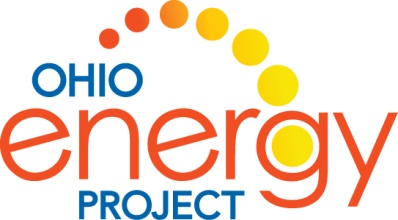 Intro to Energy & 10 Sources of Energy*NEED Energy Stories & More contain additional activities for each of the 10 Sources of Energy.States of MatterLight, Heat, & ElectricityEnergy Efficiency & ConservationStudent Worksheets and Teacher Lesson Plans are available at: 	www.ohioenergy.org/educators/teachersNEED Curriculum is available at:	www.need.orgTopicKit MaterialsLessons & Activities*Additional NEED Curriculum  www.need.orgIntro to EnergyWhat is Energy? Teacher Directions & Student Handout10 Sources of EnergyEnergy Relay, Energy Sources Pictures & DefinitionsEnergy Chants, Energy Source Matching, Energy Source DetectiveEnergy Infobooks (primary& elementary); Energy Carnival (primary & elementary); Energy Stories & More, Energy Games & IcebreakersSolarSolar Toys, Ultraviolet Detecting BeadsUV Bead Activity SheetThe Sun & Its Energy (primary); Wonders of the Sun Teacher & Student Guides (elementary)WindPinwheelWind is Energy (primary); Wonders of Wind Teacher & Student Guide (elementary)HydropowerWater & Energy Teacher & Student Guide (primary) Wonders of Water Teacher & Student Guide (elementary)BiomassBiodiesel (elementary); Ethanol (elementary)GeothermalCoalCoal SampleThis Mine of Mine (elementary)Natural GasNatural Gas Scratch & SniffOil, Gas and Their Energy (primary), The Wonders of Oil and Gas (elementary), Liquefied Natural Gas (elementary)NuclearSample Nuclear Fuel PelletPetroleumPetroleum By-Products and M&M Activity, Barrel of Petroleum Graphic Oil, Gas and Their Energy (primary), The Wonders of Oil and Gas (elementary), Transportation Fuels Infobook (elementary)Ohio Oil and Gas Energy Education Program (OOGEEP)PropaneTopicKit MaterialsLessons & ActivitiesAdditional NEED CurriculumStates of MatterShaker Bottles, Solid/Liquid/Gas Signs (SLG), Phases of Matter arrows, heat in/out arrows, Alka- Seltzer tablets & film canistersInvestigating States of Matter Student Worksheet, SLG Handout, Bottles Demo, Mystery TabletTopicKit MaterialsLessons & ActivitiesAdditional NEED CurriculumLighting LessonLamp bases, boxes, digital thermometers, light bulbs, watt meterLighting Activity Lessons 1, 2 & 3Energy Works Teacher & Student Guide (elementary)TopicKit MaterialsLessons & ActivitiesAdditional NEED CurriculumEfficiency & ConservationCFL’s for studentsHow I Used Energy Today,  School Energy Patrol, Most Wanted Energy Waster Posters,